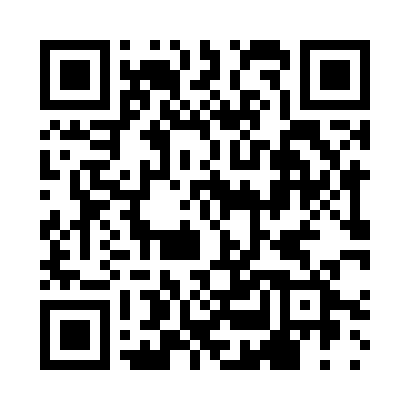 Prayer times for Loinville, FranceWed 1 May 2024 - Fri 31 May 2024High Latitude Method: Angle Based RulePrayer Calculation Method: Islamic Organisations Union of FranceAsar Calculation Method: ShafiPrayer times provided by https://www.salahtimes.comDateDayFajrSunriseDhuhrAsrMaghribIsha1Wed5:146:331:515:519:0810:292Thu5:126:321:505:519:1010:303Fri5:096:301:505:529:1110:324Sat5:076:281:505:529:1310:345Sun5:056:271:505:539:1410:366Mon5:036:251:505:539:1610:387Tue5:016:241:505:549:1710:408Wed4:596:221:505:549:1810:429Thu4:576:211:505:559:2010:4410Fri4:556:191:505:559:2110:4611Sat4:536:181:505:569:2210:4812Sun4:516:171:505:569:2410:5013Mon4:496:151:505:579:2510:5114Tue4:476:141:505:579:2710:5315Wed4:466:131:505:589:2810:5516Thu4:446:111:505:589:2910:5717Fri4:426:101:505:599:3010:5918Sat4:406:091:505:599:3211:0119Sun4:386:081:506:009:3311:0320Mon4:376:071:506:009:3411:0421Tue4:356:051:506:019:3511:0622Wed4:336:041:506:019:3711:0823Thu4:326:031:506:029:3811:1024Fri4:306:021:506:029:3911:1125Sat4:296:011:516:039:4011:1326Sun4:276:011:516:039:4111:1527Mon4:266:001:516:039:4211:1628Tue4:255:591:516:049:4311:1829Wed4:235:581:516:049:4411:1930Thu4:225:571:516:059:4511:2131Fri4:215:571:516:059:4611:22